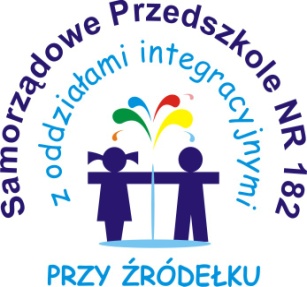 Zamiast zebrania - Jak ułatwić dziecku start w przedszkolu Kilka uwag dyrektora – mogą się przydaćNASZE MOTTO: Wszystkiego, co naprawdę trzeba wiedzieć  o tym, jak żyć, co robić i jak postępować, nauczyłem się w przedszkolu. Mądrość nie znajdowała się na szczycie wiedzy zdobytej   w szkole średniej, ale w przedszkolnej piaskownicy. Tam się nauczyłem, że trzeba:dzielić wszystko, postępować uczciwie, nie bić innych, odkładać na miejsce każdą znalezioną rzecz, sprzątać po sobie, nie brać nic, co do mnie nie należy, powiedzieć „przepraszam”, jeśli się kogoś uraziło, myć ręce przed jedzeniem, spuszczać wodę, jeść maślane bułeczki i popijać mlekiem, prowadzić zrównoważone życie, trochę się uczyć i trochę myśleć, malować i rysować, i śpiewać, i  tańczyć,  i bawić się, i codziennie trochę pracować, a po południu się zdrzemnąć.” • Robert Fulghum „Wszystkiego, co naprawdę trzeba wiedzieć, nauczyłem się w przedszkolu” Instytut Prasy i Wydawnictw Novum, Warszawa 1991 Adaptacja Adaptacja to przystosowanie do nowego środowiska, do nowych sytuacji i warunków. Dla małego dziecka takim środowiskiem, otoczeniem społecznym jest przedszkole, gdzie zdobywa często pierwsze doświadczenia społeczne. Bardzo ważne jest by te doświadczenia przebiegały w atmosferze wzajemnego zrozumienia            i poczucia bezpieczeństwa.RADY DLA RODZICÓWJAK NALEŻY POSTĘPOWAĆ Wyjdźcie z domu wcześnie, by po drodze do przedszkola mieć czas na rozmowę i nie poganiać w zdenerwowaniu malucha. Zdecydowanie i spokojnie żegnajcie się z pociechą, jednak nie za długo, by nie przedłużać trudnego rozstania. Płaczącemu brzdącowi powiedzieć, że teraz pocieszy go pani, ponieważ Wy musicie spieszyć się do pracy, by równie szybko wrócić po niego przed końcem przedszkolnych zajęć. Wspominajcie, że czekają na niego inne dzieci, które chcą się               z nim bawić i nowe zabawki. Pamiętajcie, że wszystkie dzieci, gdy tylko znajdą się w sali, włączają się w zajęcia: wspólne zabawy, posiłki, rysowanie, śpiewanie, spacery – dlatego nie pamiętają nawet przez minutę             o smutku. Jeśli minęło już sporo czasu, a sytuacja się nie zmienia, dobrze, by któreś z Was wzięło kilka dni urlopu – dziecko łatwiej zaakceptuje nową sytuację, jeśli stopniowo będziecie przedłużać jego pobyt w przedszkolu. JAK NIE NALEŻY POSTĘPOWAĆ: Nie spieszyć się rano przed wyjściem do przedszkola (dziecko będzie spokojniejsze, a następnego dnia nie będzie miało przykrych wspomnień). Nie straszyć malucha przedszkolem  i panią. Nie zabraniać dziecku, by zabrało ze sobą ulubioną przytulankę (doda mu otuchy). Nie łamać danego słowa - odbierać pociechę wtedy, kiedy obiecaliśmy przyjść (np. zaraz po obiedzie). Nie krytykować prób samodzielności – dziecko będzie pewniejsze siebie w grupie. Nie mówić o spaniu w przedszkolu – większość dzieci boi się tego, dlatego leżakowanie lepiej jest nazywać po prostu odpoczynkiem. Nie dawać dziecku nowych nieznanych mu rzeczy – np. do przebrania – gdyż wzmagają poczucie zagubienia w nowym nieznanym otoczeniu, natomiast stare dodają otuchy. GDY RODZIC NIEPOKOI SIĘ O... ........ LEŻAKOWANIEW przedszkolu ODPOCZYWAMY nie  nazywamy tego leżakowaniem. Dzieci NIE SĄ ZMUSZANE do spania. Podczas odpoczynku dzieci - WŁĄCZAMY MUZYKĘ RELAKSACYJNĄ. Nawet dzieci, które "nie chcą spać" - zmęczone ilością "zajęć"            w ciągu dnia – zasypiają. Nie jest dobrym pomysłem zbyt częste i zbyt długie odbieranie dziecka przed odpoczynkiem - tylko odwlekamy moment, który kiedyś nastąpi; Dzieciom mającym "problemy"  z odpoczynkiem -  czytamy - to je uspokaja. Pomagamy dzieciom przebierać się przed i po odpoczynku, zachęcając jednocześnie do samoobsługi JESTEM PRZEDSZKOLAKIEM JUŻ MOGĘ I POTRAFIĘ •samodzielnie jeść (umiem pić z kubeczka, gryźć pokarmy twarde np. jabłko, marchewkę) •korzystać z toalety, sygnalizować swoje potrzeby fizjologiczne •samodzielnie umyć buzię i ręce •samodzielnie zdejmować i zakładać podstawowe części garderoby •rozpoznawać swoje rzeczy wśród innych •próbować samodzielnie wycierać nos •znać swoje imię i nazwisko •mówić tak aby rozumieli mnie dorośli •poprosić lub zapytać o coś •w miarę rytmiczne chodzić po schodach przy poręczy • zostać z kimś innym na jakiś czas (babcią, ciocią, sąsiadką) DZIEŃ AKTYWNOŚCI DZIECKA6:00-7:45Schodzenie się dzieci, swobodna aktywność w kącikach zainteresowań, zgodnie z potrzebami dzieci Gry stolikowe przy niewielkim udziale nauczycielaPraca indywidualna z dziećmiPoznawanie oraz utrwalanie reguł zabaw i użytkowania przyborów, układanek, książek zgodnie z ich przeznaczeniemUdział dzieci w samodzielnym przygotowaniu pomocy dydaktycznych do zabaw  i zajęć7:45-8:15Porządkowanie sali przez dzieciĆwiczenia i zabawy  ruchowe organizowane przez nauczyciela, zabawy dydaktyczne, ćwiczenia oddechowe Czynności porządkowo – gospodarcze, czynności samoobsługowe – zabiegi higienicznePełnienie dyżurów przez dzieci8:15-8:45Śniadanie – utrwalanie nawyków zdrowego i kulturalnego spożywania posiłków, czynności higieniczne 8:45-9:00Porządkowanie saliPrzygotowanie do zajęć9:00-10:00             Zajęcia z  całą grupą w sali lub na powietrzu prowadzone w/g planów miesięcznych opracowanych przez nauczycielki poszczególnych grup w oparciu o podstawę  programową - uwzględniające podział na grupy wiekowe w/g  obszarów edukacyjnych– wspieranie indywidualnego rozwoju dziecka poprzez aktywne formy; doświadczanie, badanie, obserwowanie, zajęcia ruchowe10:00-10:15Czynności higieniczno – organizacyjneHerbatka, czynności porządkowe10:15-11:30         Pobyt na świeżym powietrzu, spacery, gry, zabawy zajęcia ruchowe gry i zabawy sportowe ( zespołowe, grupowe, międzygrupowe ) przyrodnicze, prowadzenie obserwacji, wycieczkiZabawy  swobodneZabawy w sali rytmicznej, gimnastycznej11:30-11:45Czynności organizacyjno – higieniczne przed obiadem.11:45-12:15Obiad – zwracanie uwagi na kulturalne spożywanie posiłkuZachowanie odpowiedniej postawyCzynności higieniczne po obiedzie12:15-14:15Dzieci młodsze (3–4–latki)Odpoczynek poobiedni, relaksacja, (leżakowani)Słuchanie bajek literackich oraz muzycznychDzieci  starsze (5–6–latki)Zabawy relaksacyjne  z wykorzystaniem muzyki aktywizującej odpoczynek, wyobraźnię  i sprzyjającej wyciszeniu Udział w zajęciach dodatkowychSwobodna zabawa dzieciZajęcia  twórcze – praca zespołowa i indywidualna14:15-14:30Przygotowanie do podwieczorku, zabiegi higieniczne, czynności samoobsługoweWdrażanie zasad higieny i kulturalnego zachowaniaPodwieczorek14:45-17:30Swobodna aktywność dzieci w sali lub ogrodzie wg. ich pomysłów i zainteresowańĆwiczenia utrwalające wiadomości  Dowolna działalność dzieci, zabawy w sali lub na powietrzuCzynności porządkowePraca indywidualna – kompensacyjno- korekcyjnaRozchodzenie się dzieci.Wyprawka dla dzieci Ubrania na zmianę - majteczki, skarpetki, koszulki, rajstopki. Zapasowe ubranie wieszamy   w szatni, najlepiej w torbie płóciennej. Obuwie zmienne - spód najlepiej biały albo jasny, zapobiegający poślizgowi, możliwie jak najłatwiejsze do zakładania, nie klapki !Do leżakowania: − Duży koc i poszwa, można dać małą poduszeczkę− Piżamka – najlepiej znana wcześniej dziecku, nie „prosto ze sklepu” Wszystkie powyższe rzeczy podpisane w widocznym miejscu.Wyprawkę (skompletowaną) prosimy przynieść pierwszego dnia pobytu dziecka w przedszkolu.Informacje praktyczneŻYWIENIE – PŁATNOŚĆ Z DOŁU – CZYLI np. ZA WRZESIEŃ PŁACICIE Państwo  do 15  października. Na opłatę za pobyt w przedszkolu składa się;Opłata za żywienie:3 posiłki – 10,00 zł2 posiłki śniadanie + obiad –  8,00 zł2 posiłki obiad + podwieczorek – 7,00 zł1 posiłek obiad – 5,00 złi za korzystanie przez dziecko z nauczania, wychowania i opieki    1 zł za każdą godzinę przed godz. 8.00 i za każdą godz. po 13.00Rodziny objęte Programem pn.  Krakowska  Karta Rodzinna 3+  lub Kraków dla Rodziny ,,N” płacą 0,50zł za godzinę.Stawka za godzinę dla rodzin objętych zarówno  Programem pn.  Krakowska  Karta Rodzinna 3+  i Kraków dla Rodziny ,,N”  wynosi 0,00zł, płacą tylko za wyżywienie. W/w karty należy do 15 września okazać dyrektorowi przedszkola. Proszę pamiętać o aktualizacji kart.Dzieci spełniające roczny obowiązek przygotowania przedszkolnego (czyli z ,,0”) płacą tylko za wyżywienie.Godziny posiłkówśniadanie – 8.15herbata, sok, owoce, warzywa – 10.00obiad – 11.45podwieczorek – 14.30PICIE DOSTĘPNE CAŁY CZAS.OPŁATY ZA PRZEDSZKOLEOpłaty  należy uiszczać do 15-go każdego miesiąca.
Zawsze wpisujemy: miesiąc, za który wpłacamy, imię i nazwisko dziecka. Opłaty za przedszkole dokonujemy w terminie i wskazaną kwotę, nie zaokrąglamy.W NAZWIE ODBIORCY NALEŻY WPISAĆ:
SAMORZĄDOWE PRZEDSZKOLE NR 182NR KONTA: 85 1020 2892 0000 5702 0590 5494KONTAKT  Z PRZEDSZKOLEMTel. 12 648 22 00e-mail: przedszkole182@op.plwww.przedszkole182-krakow.edu.plDziecko do przedszkola należy przyprowadzić do godz. 8.00., do godz. 9.00 należy poinformować   o nieobecności dziecka                  w przedszkolu lub spóźnieniu tel: 12 648 22 00; przedszkole182@op.pl1.Dzieci leżakujące gr. I, II i V, VI przynoszą:  duży koc i poszwę, piżama, może być jasiek, wszyscy: obuwie zmienne, rzeczy do przebrania.2. Zdjęcia, filmy, które Państwo robicie – przedszkole nie ponosi odpowiedzialności za umieszczanie ich na portalach społecznościowych – chodzi  o wizerunek innych dzieci.3. Nie zostawiamy w przedszkolu: wózków – poza dziećmi niepełnosprawnymi (jeżeli jest to konieczne), rowerków, hulajnóg – na zewnątrz są stojaki.4. Nie jeździmy po przedszkolu rowerkami, na rolkach, hulajnodze. Wózki zostawiamy przy wejściu.5. Upoważnienia innych osób do odbioru dziecka – koniecznie podpisane prze oboje Rodziców.Szanowni Państwo, mamy czas COVID-u - 19, placówka pracuje                w reżimie sanitarnym, dlatego proszę o cierpliwość i tak organizować  się aby przyprowadzanie i odbieranie dzieci odbywało się                             z zachowaniem reżimu sanitarnego: - rodzice w maseczkach/przyłbicach i dezynfekują ręce                               z zachowaniem odległości,- wchodzicie Państwo tylko do szatni, jeden rodzic – jedno dziecko maksymalnie trzy pary w szatni grupowej, - do sali dziecko odprowadzane jest przez pracownika przedszkola tak samo jest odbierane z sali   i odprowadzane do szatni do rodzica,- przebieramy się w miarę sprawnie, nie przedłużamy pobytu w szatni (inni będą czekać w kolejce ),- z nauczycielem będziecie Państwo kontaktować się indywidualnie          w wyznaczonych dniach lub po telefonicznym umówieniu się, innym sposobem, ustalonym w grupie,-jeżeli będzie potrzeba, nauczyciel do Państwa wyjdzie.Kochani, zebrania ogólnego w sierpniu nie będzie.Jeżeli wrócimy od 1 września do przedszkola i będzie to tylko możliwe to spotkamy się w grupach we wrześniu.         Bardzo proszę o wyrozumiałość i cierpliwość.W załączeniu  druki do wypełnienia. Proszę o czytelne wypełnienie, podpisanie i dostarczenie pierwszego  dnia pobytu dziecka                            w przedszkolu. Proszę zapamiętać: Dzieci odbierane są z przedszkola tylko przez rodziców i osoby upoważnione.  Poniżej sześć   załączników.Zał.1.Informację o opłatach proszę przygotować w dwóch egzemplarzach dla każdego dziecka.Zał.2.Upoważnienie w jednym egzemplarzu. W upoważnieniu nie wpisujecie Państwo siebie, tylko inne osoby, np. babcię, dziadka, ciocię, sąsiadkę itp. swoje imię i nazwisko wpisujecie Państwo w lewym, górnym rogu.Zał.3. Wyrażenie zgody – w jednym egzemplarzu dla każdego dziecka.Zał.4. Informacja administratora o przetwarzaniu danych osobowych(tego nie oddajecie do przedszkola).Zał.5.Oświadczenierodziców w sprawie uczęszczania ich dziecka na religię   (tylko 5 i 6 latki)Załączniki nr 1,2,3,5,6 proszę dostarczyć do przedszkola w pierwszym dniu obecności dziecka.Zał.nr1……………………                                                                                      Kraków, ……………………Pieczęć przedszkola							                    INFORMACJA O OPŁATACH ZA KORZYSTANIE Z WYCHOWANIA PRZEDSZKOLNEGO I ZA KORZYSTANIE Z WYŻYWIENIA W ROKU SZKOLNYM 2020/2021Na podstawie art. 52 ustawy z dnia 27 października 2017 r. o finansowaniu zadań oświatowych (Dz. U. 2017 r. poz. 2203 z późn. zm.), uchwały Nr XCVII/2509/18 Rady Miasta Krakowa z dnia 14 marca 2018 r. w sprawie określenia wysokości opłat za korzystanie z wychowania przedszkolnego uczniów objętych wychowaniem przedszkolnym w przedszkolach prowadzonych przez Gminę Miejską Kraków oraz Zarządzenia nr 1/01/2019  Dyrektora Samorządowego Przedszkola nr 182 w Krakowie z dnia 02.01.2019r. informuję, iż opłata za korzystanie z wychowania przedszkolnego oraz opłata za korzystanie z wyżywienia od dnia uczęszczania dziecka do przedszkola będzie naliczana i uiszczana przez rodziców/opiekunów prawnych dziecka do dnia 14 każdego miesiąca następującego po miesiącu uczęszczania dziecka do przedszkola/oddziału przedszkolnego 
w szkołach podstawowych.Do dnia 5 każdego miesiąca następującego po miesiącu uczęszczania dziecka do przedszkola dyrektor przedszkola przekaże informację o wysokości opłaty za pobyt oraz za wyżywienie dziecka 
w przedszkolu.           Po otrzymaniu niniejszej informacji rodzice/opiekunowie prawni dziecka są zobowiązani dokonać do dnia 15- tego miesiąca zapłaty we wskazanej wysokości na rachunek bankowy, wpisując: odbiorca - Samorządowe  Przedszkole nr 182, tytuł: opłata za  wpisać miesiąc/rok,  imię                           i nazwisko dziecka. Kwota należna do zapłaty powinna być zgodna z informacją otrzymaną od dyrektora.                                                         85 1020 2892 0000 5702 0590 5494                       ( nr rachunku bankowego, na który należy dokonać zapłaty)Niedokonanie wpłaty we wskazanym terminie będzie skutkowało upomnieniem, 
co dodatkowo zwiększy należność o koszty upomnienia. Nieuiszczenie należności w terminie wskazanym w upomnieniu będzie skutkować wszczęciem postępowania egzekucyjnego, co spowoduje powstanie obowiązku uiszczenia kosztów egzekucyjnych, które są zaspokajane w pierwszej kolejności.Ponadto informuję, że w razie braku wnoszenia opłat za korzystanie z wychowania przedszkolnego oraz opłata za korzystanie z wyżywienia, na podstawie art. 9 ustawy z dnia 11 lutego 2016 r.                      o pomocy państwa w wychowywaniu dzieci (Dz. U. z 2018 r. poz. 2134 z późn. zm.), organ właściwy może przekazać w całości należne świadczenie na poczet ww. zaległości.                                                                                                                                                                                   ……………………………                                                                                     (podpis i pieczęć dyrektora przedszkolaOświadczam, że zapoznałem się z powyższą informacją i przyjmuję do stosowania od dnia  1.09.2020r.                                                                                                     ……………………………………………………………(data i czytelny podpis rodziców/opiekuna prawnego)Zał.  nr 2Upoważnienie do odbioru dziecka
z Samorządowego Przedszkola nr 182 w KrakowieJa niżej podpisany/a:1.…………………………………                2.…………………………………                                                   (imię i nazwisko rodziców/opiekunów prawnych)Upoważniam/y w roku szkolnym 2020/2021 do odbioru mojego dziecka:…………………………………………………………………………………..                                                                  (imię i nazwisko dziecka)Panią/Pana:/Proszę wypełnić czytelnie/Oświadczam, że wyżej wskazane osoby są pełnoletnie oraz, że biorę pełną odpowiedzialność prawną za bezpieczeństwo mojego dziecka od momentu jego odbioru przez wyżej wskazaną osobę.                                                                                                                                                                                                                                                           ………………………………………….                   ………………………………………..     (data, czytelny podpis rodzica/opiekuna prawnego)                                               (data, czytelny podpis rodzica/opiekuna prawnego)       INFORMACJA ADMINISTRATORA O PRZETWARZANIU DANYCH OSOBOWYCHAdministratorem danych osobowych jest Samorządowe Przedszkole nr 182 z Oddziałami Integracyjnymi Przy Źródełku, z siedzibą os. Dywizjonu 303 12 w Krakowie. Dane osobowe będą przetwarzane w celu uzyskania podstawy do wydania dziecka innej osobie niż rodzic lub opiekun prawny.Informujemy, że:Masz prawo do żądania od administratora dostępu do danych osobowych, ich sprostowania a także do ograniczenia przetwarzania.Dane osobowe będą przechowywane przez okres 12 miesięcy a następnie zostaną zniszczone.Podanie danych osobowych jest dobrowolne. Konsekwencją niepodania danych będzie brak możliwości odbioru dziecka przez inną osobę niż rodzic lub opiekun prawny.Dane przetwarzamy je na podstawie art. 6 ust. 1 lit. e RODO i art.  102 ust. 1 pkt 6 Prawa oświatowego.Masz prawo do wniesienia skargi do organu nadzorczego, którym jest Prezes Urzędu Ochrony Danych Osobowych z siedzibą ul. Stawki 2, 00-193 Warszawa. Informujemy, że nie będą podejmowane decyzje w sposób zautomatyzowany a Twoje dane nie będą profilowane.Dane kontaktowe Inspektora Ochrony Danych:  Dominik Strzebak adres pocztowy – Urząd Miasta Krakowa, ul. Wielopole 17a, 31-072 Kraków, adres e-mail: inspektor6@mjo.krakow.plZał. nr 3 Wyrażam zgodę/Nie wyrażam zgody na fotografowanie oraz nagrywanie wizerunkumojego/ mojego dziecka ……………………………………………….. związanego ze świadczeniem usług dydaktycznych i opiekuńczo-wychowawczych w celu wykorzystania materiałów: na terenie jednostki i poza (np. wycieczki), na stronie internetowej jednostki, platforma e-twinning, projekty edukacyjne.INFORMACJA ADMINISTRATORA O PRZETWARZANIU DANYCH OSOBOWYCHAdministratorem Twoich danych osobowych jest Samorządowe Przedszkole nr 182                         z Oddziałami Integracyjnymi Przy Źródełku z siedzibą os. Dywizjonu 303 12, 31-872 Kraków. KONTAKT tel.12 648 22 00, e-mail; przedszkole182@op.plInformujemy, że:Masz prawo w dowolnym momencie wycofać niniejszą zgodę, przy czym jej wycofanie nie wpływa na zgodność z prawem przetwarzania, którego dokonano na podstawie tejże zgody przed jej wycofaniem.Masz prawo do żądania od administratora dostępu do przetwarzanych danych osobowych, ich sprostowania, ograniczenia przetwarzania, a także ich usunięcia.Dane osobowe będą przechowywane do czasu wycofania zgody lub usunięcia danych przez administratora. Odbiorcą są podmioty świadczące dla nas obsługę techniczną w zakresie ww. mediów.Masz prawo do wniesienia skargi do organu nadzorczego, którym jest Prezes Urzędu Ochrony Danych Osobowych z siedzibą ul. Stawki 2, 00-193 Warszawa.Wyrażanie zgody jest dobrowolne. Brak wyrażenia zgody spowoduje u administratora obowiązek nieumieszczania wizerunku w zakresie, w którym Państwo nie wyrazili zgody na jego publikację.Podstawę prawną przetwarzania danych jest Twoja zgoda.Dane kontaktowe Inspektora Ochrony Danych: Dominik Strzebak, e-mail: inspektor6@mjo.krakow.plZał. nr 4 INFORMACJA ADMINISTRATORA O PRZETWARZANIU DANYCH OSOBOWYCHAdministratorem Twoich danych osobowych jest Samorządowe Przedszkole nr 182                        z Oddziałami Integracyjnymi Przy Źródełku z siedzibą os. Dywizjonu 303 12, 31-872 Kraków. KONTAKT tel.12 648 22 00, e-mail; przedszkole182@op.plTwoje dane osobowe będą przetwarzane przez nas w celu realizacji usług świadczonych przez naszą placówkę.Informujemy, że:Masz prawo do żądania od administratora dostępu do Twoich danych osobowych, ich sprostowania, ograniczenia przetwarzania oraz prawo do przenoszenia danych. Jeżeli przetwarzanie danych odbywa się wyłącznie na podstawie Twojej zgody to masz prawo w dowolnym momencie wycofać udzieloną zgodę, przy czym jej wycofanie nie wpływa na zgodność z prawem przetwarzania, którego dokonano na podstawie tejże zgody przed jej wycofaniemDane osobowe będą przechowywane przez okres wynikający z przepisów prawa,                     w szczególności ustawy z dnia 14 lipca 1983 r. o narodowym zasobie archiwalnym                    i archiwach oraz rozporządzenia Prezesa Rady Ministrów z dnia 18 stycznia 2011 r.                w sprawie instrukcji kancelaryjnej, jednolitych rzeczowych wykazów akt oraz instrukcji w sprawie organizacji i zakresu działania archiwów zakładowych. W przypadku gdy przepisy prawa nie określają okresu przechowywania dotyczącego konkretnej kategorii spraw – dane będą przechowane przez czas potrzebny do realizacji celu, w którym zostały zebrane.Masz prawo do wniesienia skargi do organu nadzorczego, którym jest Prezes Urzędu Ochrony Danych Osobowych z siedzibą ul. Stawki 2, 00-193 Warszawa.Podanie danych osobowych wymaganych przepisami prawa jest warunkiem realizacji usług świadczonych przez naszą jednostkę.Konsekwencją niepodania danych wymaganych przepisami prawa jest brak możliwości świadczenia przez nas usług.Twoje dane osobowe będą przetwarzane na podstawie przepisów prawa, a w szczególnych przypadkach - na podstawie Twojej zgody albo w związku                        z wykonywaniem umowy, której jesteś stroną, w związku z art. 6 ust. 1 rozporządzenia Parlamentu Europejskiego i Rady (UE) 2016/679 z dnia 27 kwietnia 2016 r. w sprawie ochrony osób fizycznych w związku z przetwarzaniem danych osobowych i w sprawie swobodnego przepływu takich danych oraz uchylenia dyrektywy 95/46/WE (RODO). Dane kontaktowe Inspektora Ochrony Danych: Dominik Strzebak, e-mail: inspektor6@mjo.krakow.plNiniejsza informacja ma charakter ogólny. Szczegółowa informacja dotycząca przetwarzania danych osobowych oraz przysługujących w związku z tym praw, stanowiąca realizację obowiązku informacyjnego administratora, o którym mowa w art. 13 ust. 1 i 2 RODO, zostanie Państwu przekazana każdorazowo w związku z załatwieniem konkretnej sprawy.(tylko 5 i 6 latki)Zał. nr 5Oświadczenierodziców w sprawie uczęszczania ich dziecka na religię           Na podstawie Rozporządzenia Ministra Edukacji Narodowej z dnia 25 marca 2014r.
 w sprawie warunków i  sposobu organizowania nauki  religii w publicznych     przedszkolach i szkołach (Dz.U. z 2014r.478 ze zm.) niniejszym: wyrażam wolę, aby  mój syn/moja  córka.....................................................................................................,(imię i nazwisko dziecka)Grupa  ............, uczestniczył/uczestniczyła w zajęciach religii organizowanych                                w Samorządowym Przedszkolu nr 182Kraków, ..............................                                                                                Podpisy rodziców/opiekunów prawnych                                                                                             .............................................                                                                                             .............................................Zał. nr 6         Zgoda na mierzenie temperatury ciała dzieckaWyrażam zgodę na mierzenie temperatury ciała mojego dziecka ……………………………………………..         Imię i nazwisko dziecka w sytuacji tego wymagającej.Kraków, …………..                                         ………………………                                                                             podpis rodzicaŻYCZYMY WSZYSTKIM SPOKOJNYCH, BEZPIECZNYCH  WAKACJI, NABIERAJCIE SIŁ, OD WRZEŚNIA CZEKAJĄ NOWE WYZWANIA Imię i nazwisko/stopień pokrewieństwaSeria i numer dokumentu tożsamości Numer telefonu kontaktowegoKraków, ................................ r.                     ……………………………………………………………….(Czytelny podpis osoby, której dane dotyczą/rodzica lub opiekuna prawnego dziecka, którego dane dotyczą)